Bonjour! Vous adorez l'émission MasterChef et vous voulez vraiment être un contestant sur le show? SUPER! Pour être choisi, il faut faire une vidéo avec vos amis et expliquer comment faire une recette de votre choix!Règlements pour vidéo:Choisir votre recette préférée Introduire la recette que vous allez essayer dans le vidéoIntroduire les chefs dans votre cuisineExpliquer comment faire votre recetteExemple: Pour notre recette de Jello aux Fraises, il faut de l’eau et de jus de fraises. Premièrement, on va mesurer l’eau. On a besoin 1 tasse d’eau et 2 tasses de jus de fraises. Après mesurer l’eau, on va le mettre dans un bol. Deuxièmement, on va ajouter les 2 tasses de jus dans notre bol. Je vais prendre une cuillère et mélanger l’eau et le jus ensemble.Faire une démonstration dans ta cuisine ÊTRE CHOISI! FÉLICITATIONS!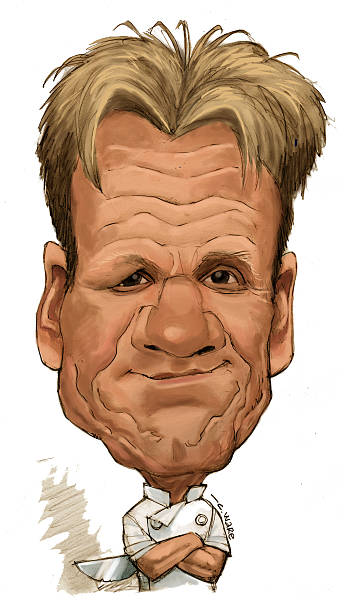 